EL LEGADO MUSULMÁN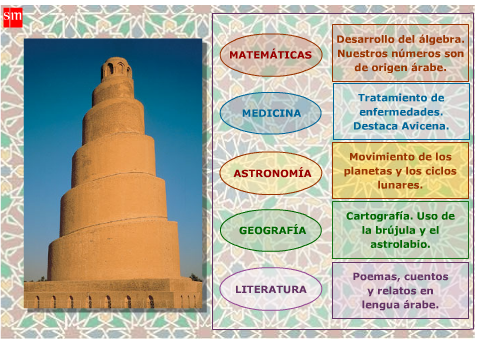 	En el año 711 llega un ejército musulmán a la Península e invade el reino visigodo.	En muy poco tiempo conquistaron gran parte de la Península y llamaron a este territorio Al-Ándalus.	En el año 756 se independiza de Damasco. Córdoba, su capital, se convierte en una ciudad muy importante.	A partir del S.XI, los reinos cristianos conquistan muchos territorios. Al-Ándalus se divide en pequeños reinos que van perdiendo poder.	En 1212 el único territorio musulmán es el reino de Granada que permanece hasta 1492.¿Conoces palabras cómo alcalde, alféizar, aceite o alacrán? Pues son palabras de origen árabe. 